Дидактическай оонньуу «Кэпсээннээх кубиктар»МБДОУ «детский сад «Кунчээн» с. Кюндяе Сунтарский улус(район)Спиридонова С.А. музыкальный руководитель     Тылы-еһу о5о эрдэхтэн чочуйар наада. Оонньуу о5о саамай таптыыр, улуьуйэр дьарыга буолар. О5о тылын-еьун сайыннарарга тыл оонньуутун суолтата олус улахан. «Кэпсээннээх кубиктар» дидактическай оонньуу уьуйаан о5олоругар барыларыгар ананан оноьулунна.     Тыл оонньуулара о5о тылын саппааьа, айар, толкуйдуур, ситимнээн кэпсиир, ойуулаан-дьуьуннээн, уобарастаан ейдуур дьо5ура сайдарыгар, элбэ5и билэригэр, айарыгар олус наадалаах. Бу оонньуубутун куннэтэ тутуннахха о5о билиитэ ханыыр, сахалыы санарар дьо5ура, тылын саппааьа сайдар.Хайысхата: тылы, билэр-керер дьо5урдарын сайыннарыыТуттуллара: биирдиилээн, беле5унэн о5олор оонньууллар.Сыала-соруга:Сайыннарар соруктар: о5о тылын-еьун сайыннарыы.Уерэтэр соруктар: о5о онорон керер, толкуйдуур, тыллары сааьылаан этии таьаарарга уерэтии.Иитэр соруктар: о5ону тургэнник, тылы сааьылаан санарарга иитии.Оонньуу матырыйаала: кытаанах картон, кубик еруттэрэ араас ойуулартан турар: «Сир аьа», «Фрукты», «О5уруот астара», «Дьиэ кэргэн», «Ойуур кыыллара», «Оонньуурдар», «Тимир келе», «Сыыппаралар», «Еннер», «Саха сирин сибэккилэрэ», «Сахаллыы иьиттэр», «Музыкальнай инструменнар», «Сахалыы музыкальнай инструменнар», «Танастар», «Астар», «Дьыл кэмнэрэ», « Геометрическай фигуралар» уонна да аттыттар.Оонньуу хаамыыта:Кыра саастаах о5олорго биирдии кубигы бырахтаран ханнык ойуу туспутун санардабын, сыыьа санарда5ына кеннерен биэрэбин. Тубэспит ойууну бииргэ  ырытабыт (бу тугуй, ханна уунэрий, эн сиэбитин дуо?) холобур: сир аьыттан отон тубэстэ5инэ бу сир аьа ханна уунэрин, хайдах еннее5ун этэр.Орто саастаах о5олорго иккилии кубигы бырахтаран кэпсэттэриэххэ сеп, холобур: ийэ уонна массыына тубэстэ5инэ о5о бэйэтэ икки тылы холбоон этии таьаарыахтаах (ийэм массыынаннан айаннаата…)Бэлэмнэнии белех о5олоругар икки кубиктан са5алаан бэйэтэ сеп тубэьиннэрэн кубик эбэн этии таьаарар. Холобур: мин а5ам сарсыарда тыраахтырынан барда, мин балтым ус куукулалаах уо.д.а.. О5олор бэйэлэрэ кылгас кэпсээни айан кэпсиэхтэрин сеп.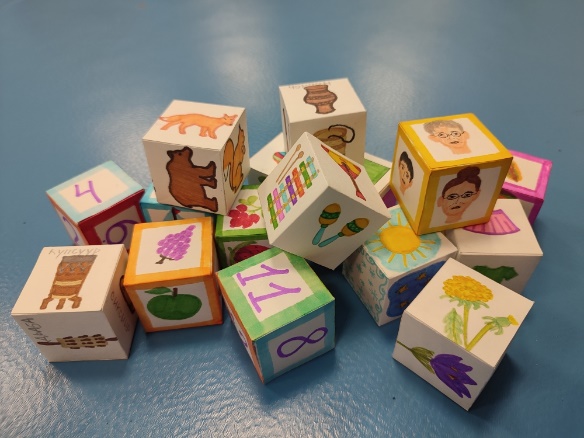 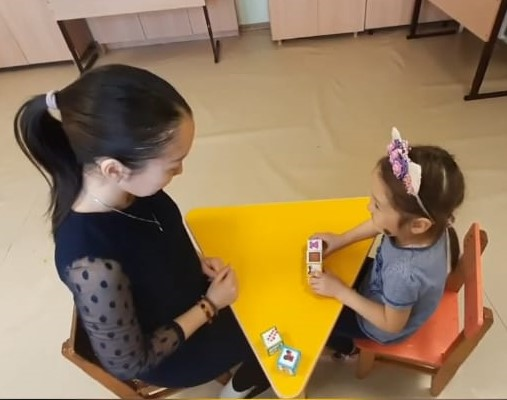 